Objednací listč. 63/22/7 Předmět objednávky 	Množství	Předpokl. cena Kč 	Celkem (s DPH): 	150 161,00 Kč Popis objednávky:Objednáváme pronájem sestavy provizorního podepření stropní konstrukce nad suterénem bazénové haly (ochozů)  Plaveckého stadionu Strakonice, v předpokládaném období od 1.2.2022 (po ukončení nápravy havarijního stavu střechy) do 31.5.2024 (do zahájení opravy ochozů), tj. cca 850 dní. Sestava obsahuje 18 ks teleskopiských stojek + 4 vazníky bednění délky do 4 m. Cena za pronájem dle nabídky činí 146 Kč bez DPH/sestava/den. Předpokládaná cena celkem je tedy 850 x 146 = 124.100,00 Kč bez DPH, tj. 150.161,00 Kč s DPH. Fakturace bude průběžná dle skutečnosti. Kontaktní osoba za dodavatele PRIMA, akciová společnost: Petr Muknšnábl.Termín dodání: 31. 5. 2024 Bankovní spojení: ČSOB, a.s., č.ú.: 182050112/0300	IČ: 00251810	DIČ: CZ00251810Upozornění:	Na faktuře uveďte číslo naší objednávky.	Kopii objednávky vraťte s fakturou.	Schválil:	Ing. Jana Narovcová	vedoucí odboru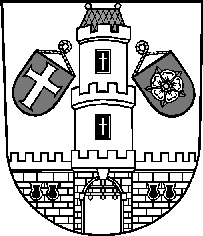 Město StrakoniceMěsto StrakoniceMěstský úřad StrakoniceOdbor majetkovýVelké náměstí 2386 01 StrakoniceVyřizuje:Ing. Oldřich ŠvehlaTelefon:383 700 322E-mail:oldrich.svehla@mu-st.czDatum: 8. 4. 2022Dodavatel:PRIMA, akciová společnostRaisova 1004386 01  StrakoniceIČ: 47239743 , DIČ: CZ47239743Plavecký stadion Strakonice - pronájem sestavy provizorního podepření ochozů1150 161,00